452876 Тубәнге Касмаш ауылы				                452876 д. Нижний КачмашМәктәп урамы, 1А					          ул. Школьная, 1АТел.: 8 (34779) 2-72-42, 2-72-82	                            Тел.: 8 (34779) 2-72-42, 2-72-82РЕШЕНИЕ«08»   июнь   2020 й                 	№ 53                   «08» июня    2020 годаО внесении изменений в Регламент Совета сельского поселения Нижнекачмашевский сельсоветРуководствуясь Федеральным законом от 6 октября 2003 года   № 131-ФЗ «Об общих принципах организации местного самоуправления в Российской Федерации», Законом Республики Башкортостан «О старостах сельских населенных пунктов в Республике Башкортостан»,  Уставом сельского поселения Нижнекачмашевский сельсовет,в целях обеспечения участия населения муниципального образования в осуществлении местного самоуправления сельского поселения Нижнекачмашевский сельсовет, Совет сельского поселения Нижнекачмашевский сельсовет муниципального района Калтасинский район Республики Башкортостанрешил:1. Внести в Регламент Совета сельского поселения Нижнекачмашевский сельсовет, утвержденный решением Совета сельского поселения Нижнекачмашевский сельсовет, изменения согласно приложению к настоящему Решению.2. Опубликовать настоящее Решение в сельского поселения Нижнекачмашевский сельсовет и на официальном сайте сельского поселения Нижнекачмашевский сельсовет.3. Настоящее Решение вступает в силу после его официального опубликования. Глава сельского поселения                                     И.И. ИжбулатовПриложениек решению Совета _____________________________________(наименование муниципального образования)от «____» _________ г. № ____Изменения, вносимые в Регламент Совета ___________ (наименование муниципального образования)1. Статью ____(указывается номер статьи) «Порядок проведения заседаний Совета» дополнить новым пунктом ____(указывается номер пункта) следующего содержания: «На заседание Совета вправе принимать участие староста (старосты) ________(указывается наименование одного или нескольких населенных пунктов, в которых предусмотрено избрание сельских старост) с правом совещательного голоса.»2. Статью ________(указывается номер статьи) «Порядок проведения заседаний постоянных комиссий Совета» дополнить новым пунктом _____(указывается номер пункта) следующего содержания: «В работе комиссий вправе принимать участие староста (старосты) ________(указывается наименование одного или нескольких населенных пунктов, в которых предусмотрено избрание сельских старост) с правом совещательного голоса.».Баш´ортостан РеспубликаŸы Ґалтасы районы муниципаль  районыныңТубәнге Касмаш ауыл советыауыл биләмәŸе хакими€те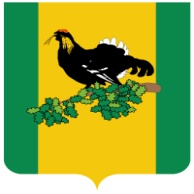 Совет сельского поселения Нижнекачмашевский сельсовет муниципального  района Калтасинский район Республики Башкортостан